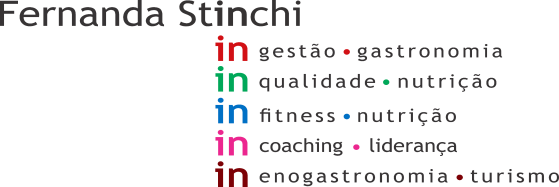 Data:  19/02/2021	Início: 08:00Cliente: Madrid 2Término: 10:30Consultor: Diango	Setor- Vestiário FemininoNÃO OBSERVADOSetor – Vestiário MasculinoNÃO CONFORMIDADE: Presença de lixeira sem tampa (Recorrente )AÇÃO CORRETIVA: Providenciar Setor- RefeitórioNÃO CONFORMIDADE: Presença de produto aberto em geladeira sem identificação (Geléia, requeijão, katchup e molho barbecure).AÇÃO CORRETIVA: Orientar os colaboradores quanto a importância da identificação dos produtos. NÃO CONFORMIDADE: Ausência de validade da troca do filtro do bebedouro. (RECORRENTE)AÇÃO CORRETIVA: Providenciar validade Setor- Corredor câmaras friasEM CONFORMIDADESetor- Embalagens/ Manipulação FriosNÃO CONFORMIDADE: Presença de colaboradora com adornos em orelha (RECORRENTE)AÇÃO CORRETIVA: Orientar colaboradora quanto aos procedimentos sobre não utilizar adornos no setor. NÃO CONFORMIDADE: Presença de produto diretamente no chão (Balde de Azeitona)AÇÃO CORRETIVA: Providenciar estrado e orientar os colaboradores. NÃO CONFORMIDADE: Presença de sujidade em piso (RECORRENTE)AÇÃO CORRETIVA:  Providenciar higienização.Setor- Embalagens/ Manipulação F. L. V.                                                                                                                                                 NÃO CONFORMIDADE: Planilhas de temperatura preenchida parcialmente (RECORRENTE)AÇÃO CORRETIVA: Orientar os colaboradores quanto a importância do preenchimento.  Setor- Açougue – Manipulação/ AtendimentoNÃO CONFORMIDADE: Presença de produto próximo ao teto (recorrente)AÇÃO CORRETIVA: organizar melhor e respeitar a distancia de 60cm do teto conforme portaria 2619/2011NÃO CONFORMIDADE: Presença de equipamento não condizente com o local (Celular)AÇÃO CORRETIVA: Orientar colaboradores envolvidos no processoNÃO CONFORMIDADE: Presença de colaborador com adorno em mão (aliança)AÇÃO CORRETIVA: Orientar os colaboradores envolvidos no processoSetor – Açougue – Loja (ilhas e expositores)NÃO CONFORMIDADE: Carne moída vendia em bandeja, produzida no local. (RECORRENTE)AÇÃO CORRETIVA: Proibido! Retirar da loja.Portaria 2619 de 2011-  9.10. É permitida a comercialização de carne moída, desde que a moagem seja feita, obrigatoriamente, a pedido e na presença do comprador.NÃO CONFORMIDADE: Presença de produto sem tabela nutricional (Linguiça defumada da marca Sadia ) (RECORRENTE)AÇÃO CORRETIVA: Providenciar carga da balança.Setor- Câmara Açougue e FriosEM CONFORMIDADESetor- Câmara Congelada Açougue/ Padaria/ FriosNÃO CONFORMIDADE: Presença de produto manipulado e sem identificação (Bolo recheado e congelado)AÇÃO CORRETIVA: Orientar colaboradores envolvidos no processo.Setor- Câmara refrigerada FLV /Frios e LaticíniosNÃO OBSERVADA  (em processo de higienização no momento da visita)Setor- Frios / loja (ilhas e expositores)NÃO CONFORMIDADE: Presença de frutas cristalizadas sem tabela nutricional. AÇÃO CORRETIVA: Verificar com setor responsável e providenciar a carga com tabela nutricional na balança.NÃO CONFORMIDADE: Presença de Queijo parmesão da marca Ouro sem tabela nutricional. AÇÃO CORRETIVA: Verificar com setor responsável e providenciar a carga com tabela nutricional na balança.NÃO CONFORMIDADE: Presença de Queijo parmesão da marca Polenghi Select sem tabela nutricional. AÇÃO CORRETIVA: Verificar com setor responsável e providenciar a carga com tabela nutricional na balança.NÃO CONFORMIDADE: Presença de Queijo prato da marca Balk Light  sem tabela nutricional. AÇÃO CORRETIVA: Verificar com setor responsável e providenciar a carga com tabela nutricional na balança.Setor- Frios / AtendimentoNÃO CONFORMIDADE:  Presença de papeleira desabastecida (RECORRENTE)AÇÃO CORRETIVA: Providenciar abastecimentoNÃO CONFORMIDADE: Presença de cola liquida  escolar em local não adequado (prateleira de produtos descartaveis)AÇÃO CORRETIVA: Retirar do localNÃO CONFORMIDADE: Presença de diversos produtos vencidos. (Salame Italiano Seara 16/02/21, Salsicha com picles Ceratti, 17/02/2021 e Peito de Peru Ceara, 16/02/2021)AÇÃO CORRETIVA: Descartar.NÃO CONFORMIDADE: Presença de diversos produtos vencidos.  (Queijo muçarela de 4 marcas diferentes, todos vencidos em 17/02/2021)AÇÃO CORRETIVA: Descartar e orientar os colaboradores envolvidos no processo.Setor- Freezer pães congelados /PadariaEM CONFORMIDADESetor- Padaria – Produção/ AtendimentoNÃO CONFORMIDADE: Salgados exposto para venda em temperatura ambiente.AÇÃO CORRETIVA: Produtos devem estar sob refrigeração, ou mantidos aquecidos por no mínimo 60°C.Portaria 2619 de 2011 -9.20. Os alimentos perecíveis das cadeias fria e quente devem ser mantidos em equipamentos próprios que permitam a manutenção das temperaturas indicadas para cada uma das categorias de produtos.Setor- Padaria / Loja NÃO CONFORMIDADE:Tortas recheadas, bolos com cobertura de coco e banana, expostas para venda em temperatura ambiente. (RECORRENTE)AÇÃO CORRETIVA: Produtos devem estar sob refrigeração, ou mantidos aquecidos por no mínimo 60°C.Setor- FLV/EstoqueEM CONFORMIDADESetor- FLV/ LojaNÃO CONFORMIDADE: Presença de colaborador sem sapato de segurança no setor.AÇÃO CORRETIVA:  Providenciar sapato de segurança. Setor- MerceariaEM CONFORMIDADESetor- Banheiro ClientesEM CONFORMIDADESetor- RecebimentoEM CONFORMIDADESetor- Setor de imprópriosEM CONFORMIDADESetor- Descarte resíduosEM CONFORMIDADESetor- EstoquesNÃO CONFORMIDADE: Presença de produto impróprio para consumo diretamente sobre o pisoAÇÃO CORRETIVA: Armazenar em local adequado e providenciar estrados. NÃO CONFORMIDADE: Presença de produto próximos ao teto (RECORRENTE)AÇÃO CORRETIVA: Armazenar adequadamente.